Постановление главы Большесундырского сельского поселения Моргаушского района Чувашской Республики  от 16 февраля 2022 года №1О назначении публичных слушаний по проекту решения Собрания депутатов Большесундырского сельскогопоселения Моргаушского района Чувашской Республики «Об утверждении отчета об исполнении бюджета Большесундырского сельского поселения Моргаушского района Чувашской Республики за 2021 год»          В соответствии со ст.28 Закона Российской Федерации от 06.10.2003г. № 131 – ФЗ «Об общих принципах организации местного самоуправления в Российской Федерации», ст. 14 Устава Большесундырского сельского поселения Моргаушского района Чувашской Республики постановляю:          1. Провести публичные слушания по проекту решения Собрания депутатов Большесундырского сельского поселения Моргаушского района Чувашской Республики «Об утверждении отчета об исполнении бюджета Большесундырского сельского поселения Моргаушского района Чувашской Республики за 2021 год» 02 марта 2021 года в 15 часов 00 минут  в здании МБУК «Централизованная клубная система» Моргаушского района Чувашской Республики – Большесундырский СДК по адресу: Чувашская Республика, Моргаушский район, село Большой Сундырь, улица Ленина, д.16.         2. Настоящее постановление и проект решения Собрания депутатов Большесундырского сельского поселения «Об утверждении отчета об исполнении бюджета Большесундырского сельского поселения Моргаушского района за 2021 год»  опубликовать в периодическом печатном издании «Вестник Большесундырского сельского поселения Моргаушского района Чувашской Республики».Глава Большесундырского сельского поселения  Н.А.Мареева  ПРОЕКТ решения Собрания депутатов Большесундырского сельского поселения Моргаушского района Чувашской РеспубликиОб утверждении отчета об исполнении бюджета Большесундырского сельского поселения Моргаушского района Чувашской Республики за 2021 год             В соответствии со статьей 264.2 Бюджетного кодекса Российской Федерации и с главой 9 Положения о регулировании бюджетных правоотношений в Большесундырском сельском поселении Моргаушского района Чувашской Республики Собрание депутатов Большесундырского сельского поселения Моргаушского района Чувашской Республики	РЕШИЛО:            1. Утвердить отчет об исполнении бюджета Большесундырского сельского поселения Моргаушского района Чувашской Республики за 2021 год  по расходам в сумме 19 727 901,54 рублей, по доходам в сумме 20 698 402,80 рублей с превышением доходов над расходами в сумме 970 501,26 рублей со следующими показателями:доходы бюджета Большесундырского сельского поселения Моргаушского района Чувашской Республики по кодам классификации бюджета за 2021 год согласно приложению № 1 к настоящему Решению;расходы бюджета Большесундырского сельского поселения Моргаушского района Чувашской Республики по ведомственной структуре расходов бюджета за 2021 год  согласно приложению № 2 к настоящему Решению;расходы бюджета Большесундырского сельского поселения Моргаушского района Чувашской Республики по разделам и подразделам классификации расходов бюджета за 2021  год  согласно приложению № 3 к настоящему Решению;            источники финансирования дефицита бюджета Большесундырского сельского поселения Моргаушского района Чувашской Республики по кодам классификации источников финансирования дефицита бюджета за 2021 год  согласно приложению № 4 к настоящему Решению.2. Настоящее Решение вступает в силу после его официального опубликования.Глава  Большесундырского сельского поселения                                    Н.А. Мареева              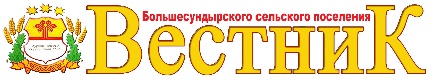 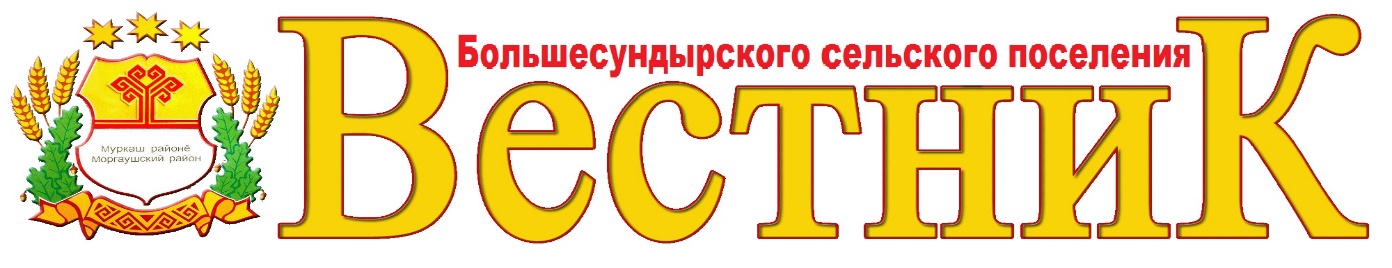 Приложение № 1                                                                                                           к Решению Собрания депутатов Большесундырского сельского поселения Моргаушского района Чувашской Республики  от __.___.2022 г. № ___ "Об утверждении отчета об исполнении бюджета Большесундырского сельского поселения Моргаушского района Чувашской Республики за 2021 год"                                                                                                                                                                                                         Приложение № 1                                                                                                           к Решению Собрания депутатов Большесундырского сельского поселения Моргаушского района Чувашской Республики  от __.___.2022 г. № ___ "Об утверждении отчета об исполнении бюджета Большесундырского сельского поселения Моргаушского района Чувашской Республики за 2021 год"                                                                                                                                                                                                         Приложение № 1                                                                                                           к Решению Собрания депутатов Большесундырского сельского поселения Моргаушского района Чувашской Республики  от __.___.2022 г. № ___ "Об утверждении отчета об исполнении бюджета Большесундырского сельского поселения Моргаушского района Чувашской Республики за 2021 год"                                                                                                                                                                                                         Приложение № 1                                                                                                           к Решению Собрания депутатов Большесундырского сельского поселения Моргаушского района Чувашской Республики  от __.___.2022 г. № ___ "Об утверждении отчета об исполнении бюджета Большесундырского сельского поселения Моргаушского района Чувашской Республики за 2021 год"                                                                                                                                                                                                         Приложение № 1                                                                                                           к Решению Собрания депутатов Большесундырского сельского поселения Моргаушского района Чувашской Республики  от __.___.2022 г. № ___ "Об утверждении отчета об исполнении бюджета Большесундырского сельского поселения Моргаушского района Чувашской Республики за 2021 год"                                                                                                                                                                                                         Приложение № 1                                                                                                           к Решению Собрания депутатов Большесундырского сельского поселения Моргаушского района Чувашской Республики  от __.___.2022 г. № ___ "Об утверждении отчета об исполнении бюджета Большесундырского сельского поселения Моргаушского района Чувашской Республики за 2021 год"                                                                                                                                                                                                         Приложение № 1                                                                                                           к Решению Собрания депутатов Большесундырского сельского поселения Моргаушского района Чувашской Республики  от __.___.2022 г. № ___ "Об утверждении отчета об исполнении бюджета Большесундырского сельского поселения Моргаушского района Чувашской Республики за 2021 год"                                                                                                                                                                                                         Приложение № 1                                                                                                           к Решению Собрания депутатов Большесундырского сельского поселения Моргаушского района Чувашской Республики  от __.___.2022 г. № ___ "Об утверждении отчета об исполнении бюджета Большесундырского сельского поселения Моргаушского района Чувашской Республики за 2021 год"                                                                                                                                                                                                         Приложение № 1                                                                                                           к Решению Собрания депутатов Большесундырского сельского поселения Моргаушского района Чувашской Республики  от __.___.2022 г. № ___ "Об утверждении отчета об исполнении бюджета Большесундырского сельского поселения Моргаушского района Чувашской Республики за 2021 год"                                                                                                                                                                                                         Приложение № 1                                                                                                           к Решению Собрания депутатов Большесундырского сельского поселения Моргаушского района Чувашской Республики  от __.___.2022 г. № ___ "Об утверждении отчета об исполнении бюджета Большесундырского сельского поселения Моргаушского района Чувашской Республики за 2021 год"                                                                                                                                                                                                         Приложение № 1                                                                                                           к Решению Собрания депутатов Большесундырского сельского поселения Моргаушского района Чувашской Республики  от __.___.2022 г. № ___ "Об утверждении отчета об исполнении бюджета Большесундырского сельского поселения Моргаушского района Чувашской Республики за 2021 год"                                                                                                                                                                                                         Приложение № 1                                                                                                           к Решению Собрания депутатов Большесундырского сельского поселения Моргаушского района Чувашской Республики  от __.___.2022 г. № ___ "Об утверждении отчета об исполнении бюджета Большесундырского сельского поселения Моргаушского района Чувашской Республики за 2021 год"                                                                                                                                                                                                         Доходы бюджета Большесундырского сельского поселения Моргаушского района Чувашской Республики по кодам классификации бюджета за 2021 годДоходы бюджета Большесундырского сельского поселения Моргаушского района Чувашской Республики по кодам классификации бюджета за 2021 годДоходы бюджета Большесундырского сельского поселения Моргаушского района Чувашской Республики по кодам классификации бюджета за 2021 годДоходы бюджета Большесундырского сельского поселения Моргаушского района Чувашской Республики по кодам классификации бюджета за 2021 годДоходы бюджета Большесундырского сельского поселения Моргаушского района Чувашской Республики по кодам классификации бюджета за 2021 годДоходы бюджета Большесундырского сельского поселения Моргаушского района Чувашской Республики по кодам классификации бюджета за 2021 годДоходы бюджета Большесундырского сельского поселения Моргаушского района Чувашской Республики по кодам классификации бюджета за 2021 годДоходы бюджета Большесундырского сельского поселения Моргаушского района Чувашской Республики по кодам классификации бюджета за 2021 годДоходы бюджета Большесундырского сельского поселения Моргаушского района Чувашской Республики по кодам классификации бюджета за 2021 годДоходы бюджета Большесундырского сельского поселения Моргаушского района Чувашской Республики по кодам классификации бюджета за 2021 годДоходы бюджета Большесундырского сельского поселения Моргаушского района Чувашской Республики по кодам классификации бюджета за 2021 годДоходы бюджета Большесундырского сельского поселения Моргаушского района Чувашской Республики по кодам классификации бюджета за 2021 годДоходы бюджета Большесундырского сельского поселения Моргаушского района Чувашской Республики по кодам классификации бюджета за 2021 годДоходы бюджета Большесундырского сельского поселения Моргаушского района Чувашской Республики по кодам классификации бюджета за 2021 годДоходы бюджета Большесундырского сельского поселения Моргаушского района Чувашской Республики по кодам классификации бюджета за 2021 год Наименование показателяКод строкиКод дохода по бюджетной классификацииИсполнено Наименование показателяКод строкиКод дохода по бюджетной классификацииИсполнено Наименование показателяКод строкиКод дохода по бюджетной классификацииИсполнено1235Доходы бюджета - всего010x20 698 402,80в том числе:  Федеральное казначейство010100 0 00 00000 00 0000 000805 582,02  НАЛОГОВЫЕ И НЕНАЛОГОВЫЕ ДОХОДЫ010100 1 00 00000 00 0000 000805 582,02  НАЛОГИ НА ТОВАРЫ (РАБОТЫ, УСЛУГИ), РЕАЛИЗУЕМЫЕ НА ТЕРРИТОРИИ РОССИЙСКОЙ ФЕДЕРАЦИИ010100 1 03 00000 00 0000 000805 582,02  Акцизы по подакцизным товарам (продукции), производимым на территории Российской Федерации010100 1 03 02000 01 0000 110805 582,02  Доходы от уплаты акцизов на дизельное топливо, подлежащие распределению между бюджетами субъектов Российской Федерации и местными бюджетами с учетом установленных дифференцированных нормативов отчислений в местные бюджеты010100 1 03 02230 01 0000 110371 904,67  Доходы от уплаты акцизов на дизельное топливо, подлежащие распределению между бюджетами субъектов Российской Федерации и местными бюджетами с учетом установленных дифференцированных нормативов отчислений в местные бюджеты (по нормативам, установленным федеральным законом о федеральном бюджете в целях формирования дорожных фондов субъектов Российской Федерации)010100 1 03 02231 01 0000 110371 904,67  Доходы от уплаты акцизов на моторные масла для дизельных и (или) карбюраторных (инжекторных) двигателей, подлежащие распределению между бюджетами субъектов Российской Федерации и местными бюджетами с учетом установленных дифференцированных нормативов отчислений в местные бюджеты010100 1 03 02240 01 0000 1102 615,51  Доходы от уплаты акцизов на моторные масла для дизельных и (или) карбюраторных (инжекторных) двигателей, подлежащие распределению между бюджетами субъектов Российской Федерации и местными бюджетами с учетом установленных дифференцированных нормативов отчислений в местные бюджеты (по нормативам, установленным федеральным законом о федеральном бюджете в целях формирования дорожных фондов субъектов Российской Федерации)010100 1 03 02241 01 0000 1102 615,51  Доходы от уплаты акцизов на автомобильный бензин, подлежащие распределению между бюджетами субъектов Российской Федерации и местными бюджетами с учетом установленных дифференцированных нормативов отчислений в местные бюджеты010100 1 03 02250 01 0000 110494 481,15  Доходы от уплаты акцизов на автомобильный бензин, подлежащие распределению между бюджетами субъектов Российской Федерации и местными бюджетами с учетом установленных дифференцированных нормативов отчислений в местные бюджеты (по нормативам, установленным федеральным законом о федеральном бюджете в целях формирования дорожных фондов субъектов Российской Федерации)010100 1 03 02251 01 0000 110494 481,15  Доходы от уплаты акцизов на прямогонный бензин, подлежащие распределению между бюджетами субъектов Российской Федерации и местными бюджетами с учетом установленных дифференцированных нормативов отчислений в местные бюджеты010100 1 03 02260 01 0000 110-63 419,31  Доходы от уплаты акцизов на прямогонный бензин, подлежащие распределению между бюджетами субъектов Российской Федерации и местными бюджетами с учетом установленных дифференцированных нормативов отчислений в местные бюджеты (по нормативам, установленным федеральным законом о федеральном бюджете в целях формирования дорожных фондов субъектов Российской Федерации)010100 1 03 02261 01 0000 110-63 419,31  Федеральная налоговая служба010182 0 00 00000 00 0000 0003 002 215,36  НАЛОГОВЫЕ И НЕНАЛОГОВЫЕ ДОХОДЫ010182 1 00 00000 00 0000 0003 002 215,36  НАЛОГИ НА ПРИБЫЛЬ, ДОХОДЫ010182 1 01 00000 00 0000 000509 885,76  Налог на доходы физических лиц010182 1 01 02000 01 0000 110509 885,76  Налог на доходы физических лиц с доходов, источником которых является налоговый агент, за исключением доходов, в отношении которых исчисление и уплата налога осуществляются в соответствии со статьями 227, 227.1 и 228 Налогового кодекса Российской Федерации010182 1 01 02010 01 0000 110506 947,74  Налог на доходы физических лиц с доходов, источником которых является налоговый агент, за исключением доходов, в отношении которых исчисление и уплата налога осуществляются в соответствии со статьями 227, 227.1 и 228 Налогового кодекса Российской Федерации (сумма платежа (перерасчеты, недоимка и задолженность по соответствующему платежу, в том числе по отмененному)010182 1 01 02010 01 1000 110506 245,72  Налог на доходы физических лиц с доходов, источником которых является налоговый агент, за исключением доходов, в отношении которых исчисление и уплата налога осуществляются в соответствии со статьями 227, 227.1 и 228 Налогового кодекса Российской Федерации (пени по соответствующему платежу)010182 1 01 02010 01 2100 11084,08  Налог на доходы физических лиц с доходов, источником которых является налоговый агент, за исключением доходов, в отношении которых исчисление и уплата налога осуществляются в соответствии со статьями 227, 227.1 и 228 Налогового кодекса Российской Федерации (суммы денежных взысканий (штрафов) по соответствующему платежу согласно законодательству Российской Федерации)010182 1 01 02010 01 3000 110617,94  Налог на доходы физических лиц с доходов, полученных от осуществления деятельности физическими лицами, зарегистрированными в качестве индивидуальных предпринимателей, нотариусов, занимающихся частной практикой, адвокатов, учредивших адвокатские кабинеты, и других лиц, занимающихся частной практикой в соответствии со статьей 227 Налогового кодекса Российской Федерации010182 1 01 02020 01 0000 1101 190,35  Налог на доходы физических лиц с доходов, полученных от осуществления деятельности физическими лицами, зарегистрированными в качестве индивидуальных предпринимателей, нотариусов, занимающихся частной практикой, адвокатов, учредивших адвокатские кабинеты, и других лиц, занимающихся частной практикой в соответствии со статьей 227 Налогового кодекса Российской Федерации (сумма платежа (перерасчеты, недоимка и задолженность по соответствующему платежу, в том числе по отмененному)010182 1 01 02020 01 1000 1101 190,14  Налог на доходы физических лиц с доходов, полученных от осуществления деятельности физическими лицами, зарегистрированными в качестве индивидуальных предпринимателей, нотариусов, занимающихся частной практикой, адвокатов, учредивших адвокатские кабинеты, и других лиц, занимающихся частной практикой в соответствии со статьей 227 Налогового кодекса Российской Федерации (пени по соответствующему платежу)010182 1 01 02020 01 2100 1100,21  Налог на доходы физических лиц с доходов, полученных физическими лицами в соответствии со статьей 228 Налогового кодекса Российской Федерации010182 1 01 02030 01 0000 1101 667,51  Налог на доходы физических лиц с доходов, полученных физическими лицами в соответствии со статьей 228 Налогового кодекса Российской Федерации (сумма платежа (перерасчеты, недоимка и задолженность по соответствующему платежу, в том числе по отмененному)010182 1 01 02030 01 1000 1101 649,43  Налог на доходы физических лиц с доходов, полученных физическими лицами в соответствии со статьей 228 Налогового кодекса Российской Федерации (пени по соответствующему платежу)010182 1 01 02030 01 2100 1103,08  Налог на доходы физических лиц с доходов, полученных физическими лицами в соответствии со статьей 228 Налогового кодекса Российской Федерации (суммы денежных взысканий (штрафов) по соответствующему платежу согласно законодательству Российской Федерации)010182 1 01 02030 01 3000 11015,00  Налог на доходы физических лиц в части суммы налога, превышающей 650 000 рублей, относящейся к части налоговой базы, превышающей 5 000 000 рублей (за исключением налога на доходы физических лиц с сумм прибыли контролируемой иностранной компании, в том числе фиксированной прибыли контролируемой иностранной компании)010182 1 01 02080 01 0000 11080,16  Налог на доходы физических лиц в части суммы налога, превышающей 650 000 рублей, относящейся к части налоговой базы, превышающей 5 000 000 рублей (за исключением налога на доходы физических лиц с сумм прибыли контролируемой иностранной компании, в том числе фиксированной прибыли контролируемой иностранной компании) (пени по соответствующему платежу)010182 1 01 02080 01 2100 11080,16  НАЛОГИ НА СОВОКУПНЫЙ ДОХОД010182 1 05 00000 00 0000 00043 171,40  Единый сельскохозяйственный налог010182 1 05 03000 01 0000 11043 171,40  Единый сельскохозяйственный налог010182 1 05 03010 01 0000 11043 171,40  Единый сельскохозяйственный налог (сумма платежа (перерасчеты, недоимка и задолженность по соответствующему платежу, в том числе по отмененному)010182 1 05 03010 01 1000 11043 171,40  НАЛОГИ НА ИМУЩЕСТВО010182 1 06 00000 00 0000 0002 449 158,20  Налог на имущество физических лиц010182 1 06 01000 00 0000 110972 625,79  Налог на имущество физических лиц, взимаемый по ставкам, применяемым к объектам налогообложения, расположенным в границах сельских поселений010182 1 06 01030 10 0000 110972 625,79  Налог на имущество физических лиц, взимаемый по ставкам, применяемым к объектам налогообложения, расположенным в границах сельских поселений (сумма платежа (перерасчеты, недоимка и задолженность по соответствующему платежу, в том числе по отмененному)010182 1 06 01030 10 1000 110970 419,91  Налог на имущество физических лиц, взимаемый по ставкам, применяемым к объектам налогообложения, расположенным в границах сельских поселений (пени по соответствующему платежу)010182 1 06 01030 10 2100 1102 205,88  Земельный налог010182 1 06 06000 00 0000 1101 476 532,41  Земельный налог с организаций010182 1 06 06030 00 0000 110530 807,24  Земельный налог с организаций, обладающих земельным участком, расположенным в границах сельских поселений010182 1 06 06033 10 0000 110530 807,24  Земельный налог с организаций, обладающих земельным участком, расположенным в границах сельских поселений  (сумма платежа (перерасчеты, недоимка и задолженность по соответствующему платежу, в том числе по отмененному)010182 1 06 06033 10 1000 110516 081,34  Земельный налог с организаций, обладающих земельным участком, расположенным в границах  сельских  поселений  (пени по соответствующему платежу)010182 1 06 06033 10 2100 11014 725,90  Земельный налог с физических лиц010182 1 06 06040 00 0000 110945 725,17  Земельный налог с физических лиц, обладающих земельным участком, расположенным в границах сельских поселений010182 1 06 06043 10 0000 110945 725,17  Земельный налог с физических лиц, обладающих земельным участком, расположенным в границах сельских поселений  (сумма платежа (перерасчеты, недоимка и задолженность по соответствующему платежу, в том числе по отмененному)010182 1 06 06043 10 1000 110930 635,30  Земельный налог с физических лиц, обладающих земельным участком, расположенным в границах сельских поселений  (пени по соответствующему платежу)010182 1 06 06043 10 2100 11015 089,87010993 0 00 00000 00 0000 00016 890 605,42  НАЛОГОВЫЕ И НЕНАЛОГОВЫЕ ДОХОДЫ010993 1 00 00000 00 0000 000580 413,41  ГОСУДАРСТВЕННАЯ ПОШЛИНА010993 1 08 00000 00 0000 0004 210,00  Государственная пошлина за совершение нотариальных действий (за исключением действий, совершаемых консульскими учреждениями Российской Федерации)010993 1 08 04000 01 0000 1104 210,00  Государственная пошлина за совершение нотариальных действий должностными лицами органов местного самоуправления, уполномоченными в соответствии с законодательными актами Российской Федерации на совершение нотариальных действий010993 1 08 04020 01 0000 1104 210,00010993 1 08 04020 01 1000 1104 210,00  ДОХОДЫ ОТ ИСПОЛЬЗОВАНИЯ ИМУЩЕСТВА, НАХОДЯЩЕГОСЯ В ГОСУДАРСТВЕННОЙ И МУНИЦИПАЛЬНОЙ СОБСТВЕННОСТИ010993 1 11 00000 00 0000 000386 640,00  Доходы, получаемые в виде арендной либо иной платы за передачу в возмездное пользование государственного и муниципального имущества (за исключением имущества бюджетных и автономных учреждений, а также имущества государственных и муниципальных унитарных предприятий, в том числе казенных)010993 1 11 05000 00 0000 120386 640,00  Доходы, получаемые в виде арендной платы за земли после разграничения государственной собственности на землю, а также средства от продажи права на заключение договоров аренды указанных земельных участков (за исключением земельных участков бюджетных и автономных учреждений)010993 1 11 05020 00 0000 120321 556,00  Доходы, получаемые в виде арендной платы, а также средства от продажи права на заключение договоров аренды за земли, находящиеся в собственности сельских поселений (за исключением земельных участков муниципальных бюджетных и автономных учреждений)010993 1 11 05025 10 0000 120321 556,00  Доходы от сдачи в аренду имущества, находящегося в оперативном управлении органов государственной власти, органов местного самоуправления, органов управления государственными внебюджетными фондами и созданных ими учреждений (за исключением имущества бюджетных и автономных учреждений)010993 1 11 05030 00 0000 12065 084,00  Доходы от сдачи в аренду имущества, находящегося в оперативном управлении органов управления сельских поселений и созданных ими учреждений (за исключением имущества муниципальных бюджетных и автономных учреждений)010993 1 11 05035 10 0000 12065 084,00  ДОХОДЫ ОТ ОКАЗАНИЯ ПЛАТНЫХ УСЛУГ И КОМПЕНСАЦИИ ЗАТРАТ ГОСУДАРСТВА010993 1 13 00000 00 0000 000180 134,16  Доходы от компенсации затрат государства010993 1 13 02000 00 0000 130180 134,16  Доходы, поступающие в порядке возмещения расходов, понесенных в связи с эксплуатацией имущества010993 1 13 02060 00 0000 130177 130,16  Доходы, поступающие в порядке возмещения расходов, понесенных в связи с эксплуатацией имущества сельских поселений010993 1 13 02065 10 0000 130177 130,16  Прочие доходы от компенсации затрат государства010993 1 13 02990 00 0000 1303 004,00  Прочие доходы от компенсации затрат бюджетов сельских поселений010993 1 13 02995 10 0000 1303 004,00  ШТРАФЫ, САНКЦИИ, ВОЗМЕЩЕНИЕ УЩЕРБА010993 1 16 00000 00 0000 00012 002,40  Штрафы, неустойки, пени, уплаченные в соответствии с законом или договором в случае неисполнения или ненадлежащего исполнения обязательств перед государственным (муниципальным) органом, органом управления государственным внебюджетным фондом, казенным учреждением, Центральным банком Российской Федерации, иной организацией, действующей от имени Российской Федерации010993 1 16 07000 00 0000 14012 002,40  Штрафы, неустойки, пени, уплаченные в случае просрочки исполнения поставщиком (подрядчиком, исполнителем) обязательств, предусмотренных государственным (муниципальным) контрактом010993 1 16 07010 00 0000 14012 002,40  Штрафы, неустойки, пени, уплаченные в случае просрочки исполнения поставщиком (подрядчиком, исполнителем) обязательств, предусмотренных муниципальным контрактом, заключенным муниципальным органом, казенным учреждением сельского поселения010993 1 16 07010 10 0000 14012 002,40  ПРОЧИЕ НЕНАЛОГОВЫЕ ДОХОДЫ010993 1 17 00000 00 0000 000-2 573,15  Невыясненные поступления010993 1 17 01000 00 0000 180-2 573,15  Невыясненные поступления, зачисляемые в бюджеты сельских поселений010993 1 17 01050 10 0000 180-2 573,15  БЕЗВОЗМЕЗДНЫЕ ПОСТУПЛЕНИЯ010993 2 00 00000 00 0000 00016 310 192,01  БЕЗВОЗМЕЗДНЫЕ ПОСТУПЛЕНИЯ ОТ ДРУГИХ БЮДЖЕТОВ БЮДЖЕТНОЙ СИСТЕМЫ РОССИЙСКОЙ ФЕДЕРАЦИИ010993 2 02 00000 00 0000 00016 101 772,87  Дотации бюджетам бюджетной системы Российской Федерации010993 2 02 10000 00 0000 1506 036 400,00  Дотации на выравнивание бюджетной обеспеченности010993 2 02 15001 00 0000 1506 036 400,00  Дотации бюджетам сельских поселений на выравнивание бюджетной обеспеченности из бюджета субъекта Российской Федерации010993 2 02 15001 10 0000 1506 036 400,00  Субсидии бюджетам бюджетной системы Российской Федерации (межбюджетные субсидии)010993 2 02 20000 00 0000 1508 509 323,97  Субсидии бюджетам на осуществление дорожной деятельности в отношении автомобильных дорог общего пользования, а также капитального ремонта и ремонта дворовых территорий многоквартирных домов, проездов к дворовым территориям многоквартирных домов населенных пунктов010993 2 02 20216 00 0000 150573 440,00  Субсидии бюджетам сельских поселений на осуществление дорожной деятельности в отношении автомобильных дорог общего пользования, а также капитального ремонта и ремонта дворовых территорий многоквартирных домов, проездов к дворовым территориям многоквартирных домов населенных пунктов010993 2 02 20216 10 0000 150573 440,00  Субсидии бюджетам на реализацию программ формирования современной городской среды010993 2 02 25555 00 0000 1502 438 144,27  Субсидии бюджетам сельских поселений на реализацию программ формирования современной городской среды010993 2 02 25555 10 0000 1502 438 144,27  Прочие субсидии010993 2 02 29999 00 0000 1505 497 739,70  Прочие субсидии бюджетам сельских поселений010993 2 02 29999 10 0000 1505 497 739,70  Субвенции бюджетам бюджетной системы Российской Федерации010993 2 02 30000 00 0000 150249 422,90  Субвенции местным бюджетам на выполнение передаваемых полномочий субъектов Российской Федерации010993 2 02 30024 00 0000 15042 655,90  Субвенции бюджетам сельских поселений на выполнение передаваемых полномочий субъектов Российской Федерации010993 2 02 30024 10 0000 15042 655,90  Субвенции бюджетам на осуществление первичного воинского учета на территориях, где отсутствуют военные комиссариаты010993 2 02 35118 00 0000 150206 767,00  Субвенции бюджетам сельских поселений на осуществление первичного воинского учета на территориях, где отсутствуют военные комиссариаты010993 2 02 35118 10 0000 150206 767,00  Иные межбюджетные трансферты010993 2 02 40000 00 0000 1501 306 626,00  Прочие межбюджетные трансферты, передаваемые бюджетам010993 2 02 49999 00 0000 1501 306 626,00  Прочие межбюджетные трансферты, передаваемые бюджетам сельских поселений010993 2 02 49999 10 0000 1501 306 626,00  ПРОЧИЕ БЕЗВОЗМЕЗДНЫЕ ПОСТУПЛЕНИЯ010993 2 07 00000 00 0000 000208 419,14  Прочие безвозмездные поступления в бюджеты сельских поселений010993 2 07 05000 10 0000 150208 419,14  Поступления от денежных пожертвований, предоставляемых физическими лицами получателям средств бюджетов сельских поселений010993 2 07 05020 10 0000 150177 843,04  Прочие безвозмездные поступления в бюджеты сельских поселений010993 2 07 05030 10 0000 15030 576,10Приложение № 2                                                                                                          к Решению Собрания депутатов Большесундырского сельского поселения Моргаушского района Чувашской Республики  от __.___.2022 г. № ___ "Об утверждении отчета об исполнении бюджета Большесундырского сельского поселения Моргаушского района Чувашской Республики за 2021 год"                                                                                                                                                                                                         Приложение № 2                                                                                                          к Решению Собрания депутатов Большесундырского сельского поселения Моргаушского района Чувашской Республики  от __.___.2022 г. № ___ "Об утверждении отчета об исполнении бюджета Большесундырского сельского поселения Моргаушского района Чувашской Республики за 2021 год"                                                                                                                                                                                                         Приложение № 2                                                                                                          к Решению Собрания депутатов Большесундырского сельского поселения Моргаушского района Чувашской Республики  от __.___.2022 г. № ___ "Об утверждении отчета об исполнении бюджета Большесундырского сельского поселения Моргаушского района Чувашской Республики за 2021 год"                                                                                                                                                                                                         Приложение № 2                                                                                                          к Решению Собрания депутатов Большесундырского сельского поселения Моргаушского района Чувашской Республики  от __.___.2022 г. № ___ "Об утверждении отчета об исполнении бюджета Большесундырского сельского поселения Моргаушского района Чувашской Республики за 2021 год"                                                                                                                                                                                                         Приложение № 2                                                                                                          к Решению Собрания депутатов Большесундырского сельского поселения Моргаушского района Чувашской Республики  от __.___.2022 г. № ___ "Об утверждении отчета об исполнении бюджета Большесундырского сельского поселения Моргаушского района Чувашской Республики за 2021 год"                                                                                                                                                                                                         Приложение № 2                                                                                                          к Решению Собрания депутатов Большесундырского сельского поселения Моргаушского района Чувашской Республики  от __.___.2022 г. № ___ "Об утверждении отчета об исполнении бюджета Большесундырского сельского поселения Моргаушского района Чувашской Республики за 2021 год"                                                                                                                                                                                                         Приложение № 2                                                                                                          к Решению Собрания депутатов Большесундырского сельского поселения Моргаушского района Чувашской Республики  от __.___.2022 г. № ___ "Об утверждении отчета об исполнении бюджета Большесундырского сельского поселения Моргаушского района Чувашской Республики за 2021 год"                                                                                                                                                                                                         Приложение № 2                                                                                                          к Решению Собрания депутатов Большесундырского сельского поселения Моргаушского района Чувашской Республики  от __.___.2022 г. № ___ "Об утверждении отчета об исполнении бюджета Большесундырского сельского поселения Моргаушского района Чувашской Республики за 2021 год"                                                                                                                                                                                                         Приложение № 2                                                                                                          к Решению Собрания депутатов Большесундырского сельского поселения Моргаушского района Чувашской Республики  от __.___.2022 г. № ___ "Об утверждении отчета об исполнении бюджета Большесундырского сельского поселения Моргаушского района Чувашской Республики за 2021 год"                                                                                                                                                                                                         Приложение № 2                                                                                                          к Решению Собрания депутатов Большесундырского сельского поселения Моргаушского района Чувашской Республики  от __.___.2022 г. № ___ "Об утверждении отчета об исполнении бюджета Большесундырского сельского поселения Моргаушского района Чувашской Республики за 2021 год"                                                                                                                                                                                                         Расходы бюджета Большесундырского сельского поселения Моргаушского района Чувашской Республики по ведомственной структуре расходов бюджета за 2021 годРасходы бюджета Большесундырского сельского поселения Моргаушского района Чувашской Республики по ведомственной структуре расходов бюджета за 2021 годРасходы бюджета Большесундырского сельского поселения Моргаушского района Чувашской Республики по ведомственной структуре расходов бюджета за 2021 годРасходы бюджета Большесундырского сельского поселения Моргаушского района Чувашской Республики по ведомственной структуре расходов бюджета за 2021 годРасходы бюджета Большесундырского сельского поселения Моргаушского района Чувашской Республики по ведомственной структуре расходов бюджета за 2021 годРасходы бюджета Большесундырского сельского поселения Моргаушского района Чувашской Республики по ведомственной структуре расходов бюджета за 2021 годРасходы бюджета Большесундырского сельского поселения Моргаушского района Чувашской Республики по ведомственной структуре расходов бюджета за 2021 годРасходы бюджета Большесундырского сельского поселения Моргаушского района Чувашской Республики по ведомственной структуре расходов бюджета за 2021 годРасходы бюджета Большесундырского сельского поселения Моргаушского района Чувашской Республики по ведомственной структуре расходов бюджета за 2021 годРасходы бюджета Большесундырского сельского поселения Моргаушского района Чувашской Республики по ведомственной структуре расходов бюджета за 2021 годРасходы бюджета Большесундырского сельского поселения Моргаушского района Чувашской Республики по ведомственной структуре расходов бюджета за 2021 годРасходы бюджета Большесундырского сельского поселения Моргаушского района Чувашской Республики по ведомственной структуре расходов бюджета за 2021 годРасходы бюджета Большесундырского сельского поселения Моргаушского района Чувашской Республики по ведомственной структуре расходов бюджета за 2021 годРасходы бюджета Большесундырского сельского поселения Моргаушского района Чувашской Республики по ведомственной структуре расходов бюджета за 2021 годРасходы бюджета Большесундырского сельского поселения Моргаушского района Чувашской Республики по ведомственной структуре расходов бюджета за 2021 год Наименование показателяКод строкиКод расхода по бюджетной классификацииИсполнено Наименование показателяКод строкиКод расхода по бюджетной классификацииИсполнено Наименование показателяКод строкиКод расхода по бюджетной классификацииИсполнено1235Расходы бюджета - всего200x19 727 901,54в том числе:  ОБЩЕГОСУДАРСТВЕННЫЕ ВОПРОСЫ200993 0100 00 0 00 00000 0001 965 199,40  Функционирование Правительства Российской Федерации, высших исполнительных органов государственной власти субъектов Российской Федерации, местных администраций200993 0104 00 0 00 00000 0001 934 201,40  Поощрение региональной и муниципальных управленческих команд Чувашской Республики за счет средств дотации (гранта) в форме межбюджетного трансферта, предоставляемой из федерального бюджета бюджетам субъектов Российской Федерации за достижение показателей200993 0104 Ч4 1 04 55491 000111 300,00  Расходы на выплаты персоналу в целях обеспечения выполнения функций государственными (муниципальными) органами, казенными учреждениями, органами управления государственными внебюджетными фондами200993 0104 Ч4 1 04 55491 100111 300,00  Расходы на выплаты персоналу государственных (муниципальных) органов200993 0104 Ч4 1 04 55491 120111 300,00  Фонд оплаты труда государственных (муниципальных) органов200993 0104 Ч4 1 04 55491 12185 484,00  Взносы по обязательному социальному страхованию на выплаты денежного содержания и иные выплаты работникам государственных (муниципальных) органов200993 0104 Ч4 1 04 55491 12925 816,00  Обеспечение функций муниципальных органов200993 0104 Ч4 Э 01 00200 0001 822 901,40  Расходы на выплаты персоналу в целях обеспечения выполнения функций государственными (муниципальными) органами, казенными учреждениями, органами управления государственными внебюджетными фондами200993 0104 Ч4 Э 01 00200 1001 582 993,57  Расходы на выплаты персоналу государственных (муниципальных) органов200993 0104 Ч4 Э 01 00200 1201 582 993,57  Фонд оплаты труда государственных (муниципальных) органов200993 0104 Ч4 Э 01 00200 1211 221 337,20  Взносы по обязательному социальному страхованию на выплаты денежного содержания и иные выплаты работникам государственных (муниципальных) органов200993 0104 Ч4 Э 01 00200 129361 656,37  Закупка товаров, работ и услуг для обеспечения государственных (муниципальных) нужд200993 0104 Ч4 Э 01 00200 200235 610,12  Иные закупки товаров, работ и услуг для обеспечения государственных (муниципальных) нужд200993 0104 Ч4 Э 01 00200 240235 610,12  Закупка товаров, работ, услуг в сфере информационно-коммуникационных технологий200993 0104 Ч4 Э 01 00200 242125 362,00  Прочая закупка товаров, работ и услуг200993 0104 Ч4 Э 01 00200 244110 248,12  Иные бюджетные ассигнования200993 0104 Ч4 Э 01 00200 8004 297,71  Уплата налогов, сборов и иных платежей200993 0104 Ч4 Э 01 00200 8504 297,71  Уплата прочих налогов, сборов200993 0104 Ч4 Э 01 00200 8522 741,00  Уплата иных платежей200993 0104 Ч4 Э 01 00200 8531 556,71  Обеспечение проведения выборов и референдумов200993 0107 00 0 00 00000 00010 860,00  Организация и проведение выборов в законодательные (представительные) органы муниципального образования200993 0107 Ч5 Э 01 73790 00010 860,00  Иные бюджетные ассигнования200993 0107 Ч5 Э 01 73790 80010 860,00  Специальные расходы200993 0107 Ч5 Э 01 73790 88010 860,00  Резервные фонды200993 0111 00 0 00 00000 000-  Резервный фонд администрации муниципального образования Чувашской Республики200993 0111 Ч4 1 01 73430 000-  Иные бюджетные ассигнования200993 0111 Ч4 1 01 73430 800-  Резервные средства200993 0111 Ч4 1 01 73430 870-  Другие общегосударственные вопросы200993 0113 00 0 00 00000 00020 138,00  Прочие выплаты по обязательствам муниципального образования Чувашской Республики200993 0113 Ч4 1 03 73450 0007 318,00  Иные бюджетные ассигнования200993 0113 Ч4 1 03 73450 8007 318,00  Уплата налогов, сборов и иных платежей200993 0113 Ч4 1 03 73450 8507 318,00  Уплата иных платежей200993 0113 Ч4 1 03 73450 8537 318,00  Переподготовка и повышение квалификации кадров для муниципальной службы200993 0113 Ч5 3 02 73710 00012 820,00  Закупка товаров, работ и услуг для обеспечения государственных (муниципальных) нужд200993 0113 Ч5 3 02 73710 20012 820,00  Иные закупки товаров, работ и услуг для обеспечения государственных (муниципальных) нужд200993 0113 Ч5 3 02 73710 24012 820,00  Прочая закупка товаров, работ и услуг200993 0113 Ч5 3 02 73710 24412 820,00  НАЦИОНАЛЬНАЯ ОБОРОНА200993 0200 00 0 00 00000 000206 767,00  Мобилизационная и вневойсковая подготовка200993 0203 00 0 00 00000 000206 767,00  Субвенции на осуществление первичного воинского учета органами местного самоуправления поселений, муниципальных и городских округов200993 0203 Ч4 1 04 51180 000206 767,00  Расходы на выплаты персоналу в целях обеспечения выполнения функций государственными (муниципальными) органами, казенными учреждениями, органами управления государственными внебюджетными фондами200993 0203 Ч4 1 04 51180 100179 707,74  Расходы на выплаты персоналу государственных (муниципальных) органов200993 0203 Ч4 1 04 51180 120179 707,74  Фонд оплаты труда государственных (муниципальных) органов200993 0203 Ч4 1 04 51180 121139 270,09  Взносы по обязательному социальному страхованию на выплаты денежного содержания и иные выплаты работникам государственных (муниципальных) органов200993 0203 Ч4 1 04 51180 12940 437,65  Закупка товаров, работ и услуг для обеспечения государственных (муниципальных) нужд200993 0203 Ч4 1 04 51180 20027 059,26  Иные закупки товаров, работ и услуг для обеспечения государственных (муниципальных) нужд200993 0203 Ч4 1 04 51180 24027 059,26  Закупка товаров, работ, услуг в сфере информационно-коммуникационных технологий200993 0203 Ч4 1 04 51180 2426 700,00  Прочая закупка товаров, работ и услуг200993 0203 Ч4 1 04 51180 24420 359,26  НАЦИОНАЛЬНАЯ БЕЗОПАСНОСТЬ И ПРАВООХРАНИТЕЛЬНАЯ ДЕЯТЕЛЬНОСТЬ200993 0300 00 0 00 00000 00017 311,48  Гражданская оборона200993 0309 00 0 00 00000 0007 611,48  Обеспечение деятельности муниципальных учреждений, реализующих мероприятия по обеспечению безопасности и защиты населения и территорий Чувашской Республики от чрезвычайных ситуаций200993 0309 Ц8 1 02 70030 0007 611,48  Закупка товаров, работ и услуг для обеспечения государственных (муниципальных) нужд200993 0309 Ц8 1 02 70030 2007 611,48  Иные закупки товаров, работ и услуг для обеспечения государственных (муниципальных) нужд200993 0309 Ц8 1 02 70030 2407 611,48  Прочая закупка товаров, работ и услуг200993 0309 Ц8 1 02 70030 2447 611,48  Защита населения и территории от чрезвычайных ситуаций природного и техногенного характера, пожарная безопасность200993 0310 00 0 00 00000 0007 700,00  Выполнение мероприятий по обеспечению пожарной безопасности на территории поселений и городских округов200993 0310 Ц8 1 01 70940 0003 500,00  Закупка товаров, работ и услуг для обеспечения государственных (муниципальных) нужд200993 0310 Ц8 1 01 70940 2003 500,00  Иные закупки товаров, работ и услуг для обеспечения государственных (муниципальных) нужд200993 0310 Ц8 1 01 70940 2403 500,00  Прочая закупка товаров, работ и услуг200993 0310 Ц8 1 01 70940 2443 500,00  Мероприятия по обеспечению пожарной безопасности муниципальных объектов200993 0310 Ц8 1 04 70280 0004 200,00  Закупка товаров, работ и услуг для обеспечения государственных (муниципальных) нужд200993 0310 Ц8 1 04 70280 2004 200,00  Иные закупки товаров, работ и услуг для обеспечения государственных (муниципальных) нужд200993 0310 Ц8 1 04 70280 2404 200,00  Прочая закупка товаров, работ и услуг200993 0310 Ц8 1 04 70280 2444 200,00  Другие вопросы в области национальной безопасности и правоохранительной деятельности200993 0314 00 0 00 00000 0002 000,00  Приобретение (изготовление) информационных материалов200993 0314 Ц8 3 04 76030 0002 000,00  Закупка товаров, работ и услуг для обеспечения государственных (муниципальных) нужд200993 0314 Ц8 3 04 76030 2002 000,00  Иные закупки товаров, работ и услуг для обеспечения государственных (муниципальных) нужд200993 0314 Ц8 3 04 76030 2402 000,00  Прочая закупка товаров, работ и услуг200993 0314 Ц8 3 04 76030 2442 000,00  НАЦИОНАЛЬНАЯ ЭКОНОМИКА200993 0400 00 0 00 00000 0003 359 895,70  Сельское хозяйство и рыболовство200993 0405 00 0 00 00000 00042 655,90  Осуществление государственных полномочий Чувашской Республики по организации мероприятий при осуществлении деятельности по обращению с животными без владельцев200993 0405 Ц9 7 01 12750 00042 655,90  Закупка товаров, работ и услуг для обеспечения государственных (муниципальных) нужд200993 0405 Ц9 7 01 12750 20042 655,90  Иные закупки товаров, работ и услуг для обеспечения государственных (муниципальных) нужд200993 0405 Ц9 7 01 12750 24042 655,90  Прочая закупка товаров, работ и услуг200993 0405 Ц9 7 01 12750 24442 655,90  Дорожное хозяйство (дорожные фонды)200993 0409 00 0 00 00000 0003 222 739,80  Осуществление дорожной деятельности, кроме деятельности по строительству, в отношении автомобильных дорог местного значения в границах населенных пунктов поселения200993 0409 Ч2 1 03 74190 000924 585,80  Закупка товаров, работ и услуг для обеспечения государственных (муниципальных) нужд200993 0409 Ч2 1 03 74190 200924 585,80  Иные закупки товаров, работ и услуг для обеспечения государственных (муниципальных) нужд200993 0409 Ч2 1 03 74190 240924 585,80  Прочая закупка товаров, работ и услуг200993 0409 Ч2 1 03 74190 244924 585,80  Капитальный ремонт и ремонт автомобильных дорог общего пользования местного значения в границах населенных пунктов поселения200993 0409 Ч2 1 03 S4191 000637 156,00  Закупка товаров, работ и услуг для обеспечения государственных (муниципальных) нужд200993 0409 Ч2 1 03 S4191 200637 156,00  Иные закупки товаров, работ и услуг для обеспечения государственных (муниципальных) нужд200993 0409 Ч2 1 03 S4191 240637 156,00  Прочая закупка товаров, работ и услуг200993 0409 Ч2 1 03 S4191 244637 156,00  Содержание автомобильных дорог общего пользования местного значения в границах населенных пунктов поселения200993 0409 Ч2 1 03 S4192 000505 411,00  Закупка товаров, работ и услуг для обеспечения государственных (муниципальных) нужд200993 0409 Ч2 1 03 S4192 200505 411,00  Иные закупки товаров, работ и услуг для обеспечения государственных (муниципальных) нужд200993 0409 Ч2 1 03 S4192 240505 411,00  Прочая закупка товаров, работ и услуг200993 0409 Ч2 1 03 S4192 244505 411,00  Капитальный ремонт и ремонт автомобильных дорог общего пользования местного значения в границах населенных пунктов поселений200993 0409 Ч2 1 04 74260 0001 155 587,00  Закупка товаров, работ и услуг для обеспечения государственных (муниципальных) нужд200993 0409 Ч2 1 04 74260 2001 155 587,00  Иные закупки товаров, работ и услуг для обеспечения государственных (муниципальных) нужд200993 0409 Ч2 1 04 74260 2401 155 587,00  Прочая закупка товаров, работ и услуг200993 0409 Ч2 1 04 74260 2441 155 587,00  Другие вопросы в области национальной экономики200993 0412 00 0 00 00000 00094 500,00  Обеспечение реализации полномочий по техническому учету, технической инвентаризации и определению кадастровой стоимости объектов недвижимости, а также мониторингу и обработке данных рынка недвижимости200993 0412 A4 1 02 76120 00094 500,00  Закупка товаров, работ и услуг для обеспечения государственных (муниципальных) нужд200993 0412 A4 1 02 76120 20094 500,00  Иные закупки товаров, работ и услуг для обеспечения государственных (муниципальных) нужд200993 0412 A4 1 02 76120 24094 500,00  Прочая закупка товаров, работ и услуг200993 0412 A4 1 02 76120 24494 500,00  ЖИЛИЩНО-КОММУНАЛЬНОЕ ХОЗЯЙСТВО200993 0500 00 0 00 00000 00011 220 416,90  Коммунальное хозяйство200993 0502 00 0 00 00000 0004 775 321,61  Капитальный ремонт источников водоснабжения (водонапорных башен и водозаборных скважин) в населенных пунктах200993 0502 A1 2 01 SA010 0001 184 770,10  Закупка товаров, работ и услуг для обеспечения государственных (муниципальных) нужд200993 0502 A1 2 01 SA010 2001 184 770,10  Иные закупки товаров, работ и услуг для обеспечения государственных (муниципальных) нужд200993 0502 A1 2 01 SA010 2401 184 770,10  Закупка товаров, работ, услуг в целях капитального ремонта государственного (муниципального) имущества200993 0502 A1 2 01 SA010 2431 184 770,10  Капитальный и текущий ремонт объектов водоснабжения (водозаборных сооружений, водопроводов и др.) муниципальных образований200993 0502 A1 3 01 73090 0001 606 873,83  Закупка товаров, работ и услуг для обеспечения государственных (муниципальных) нужд200993 0502 A1 3 01 73090 2001 606 873,83  Иные закупки товаров, работ и услуг для обеспечения государственных (муниципальных) нужд200993 0502 A1 3 01 73090 2401 606 873,83  Прочая закупка товаров, работ и услуг200993 0502 A1 3 01 73090 2441 606 873,83  Развитие водоснабжения в сельской местности200993 0502 A1 3 01 75080 000205 544,00  Закупка товаров, работ и услуг для обеспечения государственных (муниципальных) нужд200993 0502 A1 3 01 75080 200200 000,00  Иные закупки товаров, работ и услуг для обеспечения государственных (муниципальных) нужд200993 0502 A1 3 01 75080 240200 000,00  Закупка энергетических ресурсов200993 0502 A1 3 01 75080 247200 000,00  Иные бюджетные ассигнования200993 0502 A1 3 01 75080 8005 544,00  Уплата налогов, сборов и иных платежей200993 0502 A1 3 01 75080 8505 544,00  Уплата налога на имущество организаций и земельного налога200993 0502 A1 3 01 75080 8515 544,00  Реализация инициативных проектов200993 0502 A6 2 01 S6570 0001 778 133,68  Закупка товаров, работ и услуг для обеспечения государственных (муниципальных) нужд200993 0502 A6 2 01 S6570 2001 778 133,68  Иные закупки товаров, работ и услуг для обеспечения государственных (муниципальных) нужд200993 0502 A6 2 01 S6570 2401 778 133,68  Прочая закупка товаров, работ и услуг200993 0502 A6 2 01 S6570 2441 778 133,68  Благоустройство200993 0503 00 0 00 00000 0006 445 095,29  Благоустройство дворовых и общественных территорий муниципальных образований Чувашской Республики200993 0503 A5 1 02 75550 000125 000,00  Закупка товаров, работ и услуг для обеспечения государственных (муниципальных) нужд200993 0503 A5 1 02 75550 200125 000,00  Иные закупки товаров, работ и услуг для обеспечения государственных (муниципальных) нужд200993 0503 A5 1 02 75550 240125 000,00  Прочая закупка товаров, работ и услуг200993 0503 A5 1 02 75550 244125 000,00  Уличное освещение200993 0503 A5 1 02 77400 000640 520,00  Закупка товаров, работ и услуг для обеспечения государственных (муниципальных) нужд200993 0503 A5 1 02 77400 200640 520,00  Иные закупки товаров, работ и услуг для обеспечения государственных (муниципальных) нужд200993 0503 A5 1 02 77400 240640 520,00  Прочая закупка товаров, работ и услуг200993 0503 A5 1 02 77400 244160 720,00  Закупка энергетических ресурсов200993 0503 A5 1 02 77400 247479 800,00  Реализация мероприятий по благоустройству территории200993 0503 A5 1 02 77420 000114 445,74  Закупка товаров, работ и услуг для обеспечения государственных (муниципальных) нужд200993 0503 A5 1 02 77420 200114 445,74  Иные закупки товаров, работ и услуг для обеспечения государственных (муниципальных) нужд200993 0503 A5 1 02 77420 240114 445,74  Прочая закупка товаров, работ и услуг200993 0503 A5 1 02 77420 244114 445,74  Осуществление строительных и ремонтных работ в целях обеспечения благоустройства территории200993 0503 A5 1 02 77470 00029 636,28  Закупка товаров, работ и услуг для обеспечения государственных (муниципальных) нужд200993 0503 A5 1 02 77470 20029 636,28  Иные закупки товаров, работ и услуг для обеспечения государственных (муниципальных) нужд200993 0503 A5 1 02 77470 24029 636,28  Прочая закупка товаров, работ и услуг200993 0503 A5 1 02 77470 24429 636,28  Реализация мероприятий по благоустройству дворовых территорий200993 0503 A5 1 02 S0851 0003 057 610,00  Закупка товаров, работ и услуг для обеспечения государственных (муниципальных) нужд200993 0503 A5 1 02 S0851 2003 057 610,00  Иные закупки товаров, работ и услуг для обеспечения государственных (муниципальных) нужд200993 0503 A5 1 02 S0851 2403 057 610,00  Прочая закупка товаров, работ и услуг200993 0503 A5 1 02 S0851 2443 057 610,00  Реализация программ формирования современной городской среды200993 0503 A5 1 F2 55550 0002 438 144,27  Закупка товаров, работ и услуг для обеспечения государственных (муниципальных) нужд200993 0503 A5 1 F2 55550 2002 438 144,27  Иные закупки товаров, работ и услуг для обеспечения государственных (муниципальных) нужд200993 0503 A5 1 F2 55550 2402 438 144,27  Прочая закупка товаров, работ и услуг200993 0503 A5 1 F2 55550 2442 438 144,27  Поддержка региональных проектов в области обращения с отходами и ликвидации накопленного экологического ущерба200993 0503 Ч3 6 02 75070 00039 739,00  Закупка товаров, работ и услуг для обеспечения государственных (муниципальных) нужд200993 0503 Ч3 6 02 75070 20039 739,00  Иные закупки товаров, работ и услуг для обеспечения государственных (муниципальных) нужд200993 0503 Ч3 6 02 75070 24039 739,00  Прочая закупка товаров, работ и услуг200993 0503 Ч3 6 02 75070 24439 739,00  КУЛЬТУРА, КИНЕМАТОГРАФИЯ200993 0800 00 0 00 00000 0002 951 259,06  Культура200993 0801 00 0 00 00000 0002 951 259,06  Обеспечение деятельности государственных учреждений культурно-досугового типа и народного творчества200993 0801 Ц4 1 07 7A390 0002 951 259,06  Закупка товаров, работ и услуг для обеспечения государственных (муниципальных) нужд200993 0801 Ц4 1 07 7A390 200148 500,00  Иные закупки товаров, работ и услуг для обеспечения государственных (муниципальных) нужд200993 0801 Ц4 1 07 7A390 240148 500,00  Прочая закупка товаров, работ и услуг200993 0801 Ц4 1 07 7A390 2442 500,00  Закупка энергетических ресурсов200993 0801 Ц4 1 07 7A390 247146 000,00  Межбюджетные трансферты200993 0801 Ц4 1 07 7A390 5002 398 000,00  Иные межбюджетные трансферты200993 0801 Ц4 1 07 7A390 5402 398 000,00  Иные бюджетные ассигнования200993 0801 Ц4 1 07 7A390 800404 759,06  Уплата налогов, сборов и иных платежей200993 0801 Ц4 1 07 7A390 850404 759,06  Уплата налога на имущество организаций и земельного налога200993 0801 Ц4 1 07 7A390 851347 871,00  Уплата прочих налогов, сборов200993 0801 Ц4 1 07 7A390 85256 888,06  СОЦИАЛЬНАЯ ПОЛИТИКА200993 1000 00 0 00 00000 0005 000,00  Социальное обеспечение населения200993 1003 00 0 00 00000 0005 000,00  Предоставление материальной помощи отдельным категориям граждан, пострадавшим в результате пожара200993 1003 Ц3 1 01 10610 0005 000,00  Социальное обеспечение и иные выплаты населению200993 1003 Ц3 1 01 10610 3005 000,00  Публичные нормативные социальные выплаты гражданам200993 1003 Ц3 1 01 10610 3105 000,00  Пособия, компенсации, меры социальной поддержки по публичным нормативным обязательствам200993 1003 Ц3 1 01 10610 3135 000,00  ФИЗИЧЕСКАЯ КУЛЬТУРА И СПОРТ200993 1100 00 0 00 00000 0002 052,00  Физическая культура200993 1101 00 0 00 00000 0002 052,00  Организация и проведение официальных физкультурных мероприятий200993 1101 Ц5 1 01 71390 0002 052,00  Закупка товаров, работ и услуг для обеспечения государственных (муниципальных) нужд200993 1101 Ц5 1 01 71390 2002 052,00  Иные закупки товаров, работ и услуг для обеспечения государственных (муниципальных) нужд200993 1101 Ц5 1 01 71390 2402 052,00  Прочая закупка товаров, работ и услуг200993 1101 Ц5 1 01 71390 2442 052,00Результат исполнения бюджета (дефицит / профицит)450x970 501,26Приложение № 3                                                                                                 к Решению Собрания депутатов Большесундырского сельского поселения Моргаушского района Чувашской Республики от __.___.2021 г. № ___ "Об утверждении отчета об исполнении бюджета Большесундырского сельского поселения Моргаушского района Чувашской Республики за 2020 год"                                                                                                                                                                                                         Приложение № 3                                                                                                 к Решению Собрания депутатов Большесундырского сельского поселения Моргаушского района Чувашской Республики от __.___.2021 г. № ___ "Об утверждении отчета об исполнении бюджета Большесундырского сельского поселения Моргаушского района Чувашской Республики за 2020 год"                                                                                                                                                                                                         Приложение № 3                                                                                                 к Решению Собрания депутатов Большесундырского сельского поселения Моргаушского района Чувашской Республики от __.___.2021 г. № ___ "Об утверждении отчета об исполнении бюджета Большесундырского сельского поселения Моргаушского района Чувашской Республики за 2020 год"                                                                                                                                                                                                         Приложение № 3                                                                                                 к Решению Собрания депутатов Большесундырского сельского поселения Моргаушского района Чувашской Республики от __.___.2021 г. № ___ "Об утверждении отчета об исполнении бюджета Большесундырского сельского поселения Моргаушского района Чувашской Республики за 2020 год"                                                                                                                                                                                                         Приложение № 3                                                                                                 к Решению Собрания депутатов Большесундырского сельского поселения Моргаушского района Чувашской Республики от __.___.2021 г. № ___ "Об утверждении отчета об исполнении бюджета Большесундырского сельского поселения Моргаушского района Чувашской Республики за 2020 год"                                                                                                                                                                                                         Приложение № 3                                                                                                 к Решению Собрания депутатов Большесундырского сельского поселения Моргаушского района Чувашской Республики от __.___.2021 г. № ___ "Об утверждении отчета об исполнении бюджета Большесундырского сельского поселения Моргаушского района Чувашской Республики за 2020 год"                                                                                                                                                                                                         Приложение № 3                                                                                                 к Решению Собрания депутатов Большесундырского сельского поселения Моргаушского района Чувашской Республики от __.___.2021 г. № ___ "Об утверждении отчета об исполнении бюджета Большесундырского сельского поселения Моргаушского района Чувашской Республики за 2020 год"                                                                                                                                                                                                         Приложение № 3                                                                                                 к Решению Собрания депутатов Большесундырского сельского поселения Моргаушского района Чувашской Республики от __.___.2021 г. № ___ "Об утверждении отчета об исполнении бюджета Большесундырского сельского поселения Моргаушского района Чувашской Республики за 2020 год"                                                                                                                                                                                                         Приложение № 3                                                                                                 к Решению Собрания депутатов Большесундырского сельского поселения Моргаушского района Чувашской Республики от __.___.2021 г. № ___ "Об утверждении отчета об исполнении бюджета Большесундырского сельского поселения Моргаушского района Чувашской Республики за 2020 год"                                                                                                                                                                                                         Приложение № 3                                                                                                 к Решению Собрания депутатов Большесундырского сельского поселения Моргаушского района Чувашской Республики от __.___.2021 г. № ___ "Об утверждении отчета об исполнении бюджета Большесундырского сельского поселения Моргаушского района Чувашской Республики за 2020 год"                                                                                                                                                                                                         Приложение № 3                                                                                                 к Решению Собрания депутатов Большесундырского сельского поселения Моргаушского района Чувашской Республики от __.___.2021 г. № ___ "Об утверждении отчета об исполнении бюджета Большесундырского сельского поселения Моргаушского района Чувашской Республики за 2020 год"                                                                                                                                                                                                         Приложение № 3                                                                                                 к Решению Собрания депутатов Большесундырского сельского поселения Моргаушского района Чувашской Республики от __.___.2021 г. № ___ "Об утверждении отчета об исполнении бюджета Большесундырского сельского поселения Моргаушского района Чувашской Республики за 2020 год"                                                                                                                                                                                                         Приложение № 3                                                                                                 к Решению Собрания депутатов Большесундырского сельского поселения Моргаушского района Чувашской Республики от __.___.2021 г. № ___ "Об утверждении отчета об исполнении бюджета Большесундырского сельского поселения Моргаушского района Чувашской Республики за 2020 год"                                                                                                                                                                                                         Приложение № 3                                                                                                 к Решению Собрания депутатов Большесундырского сельского поселения Моргаушского района Чувашской Республики от __.___.2021 г. № ___ "Об утверждении отчета об исполнении бюджета Большесундырского сельского поселения Моргаушского района Чувашской Республики за 2020 год"                                                                                                                                                                                                         Приложение № 3                                                                                                 к Решению Собрания депутатов Большесундырского сельского поселения Моргаушского района Чувашской Республики от __.___.2021 г. № ___ "Об утверждении отчета об исполнении бюджета Большесундырского сельского поселения Моргаушского района Чувашской Республики за 2020 год"                                                                                                                                                                                                         Приложение № 3                                                                                                 к Решению Собрания депутатов Большесундырского сельского поселения Моргаушского района Чувашской Республики от __.___.2021 г. № ___ "Об утверждении отчета об исполнении бюджета Большесундырского сельского поселения Моргаушского района Чувашской Республики за 2020 год"                                                                                                                                                                                                         Приложение № 3                                                                                                 к Решению Собрания депутатов Большесундырского сельского поселения Моргаушского района Чувашской Республики от __.___.2021 г. № ___ "Об утверждении отчета об исполнении бюджета Большесундырского сельского поселения Моргаушского района Чувашской Республики за 2020 год"                                                                                                                                                                                                         Приложение № 3                                                                                                 к Решению Собрания депутатов Большесундырского сельского поселения Моргаушского района Чувашской Республики от __.___.2021 г. № ___ "Об утверждении отчета об исполнении бюджета Большесундырского сельского поселения Моргаушского района Чувашской Республики за 2020 год"                                                                                                                                                                                                         Расходы бюджета Большесундырского сельского поселения Моргаушского района Чувашской Республики по разделам и подразделам классификации расходов бюджета за  2021 годРасходы бюджета Большесундырского сельского поселения Моргаушского района Чувашской Республики по разделам и подразделам классификации расходов бюджета за  2021 годРасходы бюджета Большесундырского сельского поселения Моргаушского района Чувашской Республики по разделам и подразделам классификации расходов бюджета за  2021 годРасходы бюджета Большесундырского сельского поселения Моргаушского района Чувашской Республики по разделам и подразделам классификации расходов бюджета за  2021 годРасходы бюджета Большесундырского сельского поселения Моргаушского района Чувашской Республики по разделам и подразделам классификации расходов бюджета за  2021 годРасходы бюджета Большесундырского сельского поселения Моргаушского района Чувашской Республики по разделам и подразделам классификации расходов бюджета за  2021 годРасходы бюджета Большесундырского сельского поселения Моргаушского района Чувашской Республики по разделам и подразделам классификации расходов бюджета за  2021 годРасходы бюджета Большесундырского сельского поселения Моргаушского района Чувашской Республики по разделам и подразделам классификации расходов бюджета за  2021 годРасходы бюджета Большесундырского сельского поселения Моргаушского района Чувашской Республики по разделам и подразделам классификации расходов бюджета за  2021 годРасходы бюджета Большесундырского сельского поселения Моргаушского района Чувашской Республики по разделам и подразделам классификации расходов бюджета за  2021 годРасходы бюджета Большесундырского сельского поселения Моргаушского района Чувашской Республики по разделам и подразделам классификации расходов бюджета за  2021 годРасходы бюджета Большесундырского сельского поселения Моргаушского района Чувашской Республики по разделам и подразделам классификации расходов бюджета за  2021 годРасходы бюджета Большесундырского сельского поселения Моргаушского района Чувашской Республики по разделам и подразделам классификации расходов бюджета за  2021 годРасходы бюджета Большесундырского сельского поселения Моргаушского района Чувашской Республики по разделам и подразделам классификации расходов бюджета за  2021 годРасходы бюджета Большесундырского сельского поселения Моргаушского района Чувашской Республики по разделам и подразделам классификации расходов бюджета за  2021 годРасходы бюджета Большесундырского сельского поселения Моргаушского района Чувашской Республики по разделам и подразделам классификации расходов бюджета за  2021 годРасходы бюджета Большесундырского сельского поселения Моргаушского района Чувашской Республики по разделам и подразделам классификации расходов бюджета за  2021 годРасходы бюджета Большесундырского сельского поселения Моргаушского района Чувашской Республики по разделам и подразделам классификации расходов бюджета за  2021 год Наименование показателяКод строкиКод расхода по бюджетной классификацииКассовое исполнение Наименование показателяКод строкиКод расхода по бюджетной классификацииКассовое исполнение Наименование показателяКод строкиКод расхода по бюджетной классификацииКассовое исполнение1234Расходы бюджета - всего200x14 556 167,59в том числе:  ОБЩЕГОСУДАРСТВЕННЫЕ ВОПРОСЫ20001001 850 281,18  Функционирование Правительства Российской Федерации, высших исполнительных органов государственной власти субъектов Российской Федерации, местных администраций20001041 796 281,18  Обеспечение проведения выборов и референдумов200010753 000,00  Резервные фонды2000111-  Другие общегосударственные вопросы20001131 000,00  НАЦИОНАЛЬНАЯ ОБОРОНА2000200198 366,00  Мобилизационная и вневойсковая подготовка2000203198 366,00  НАЦИОНАЛЬНАЯ БЕЗОПАСНОСТЬ И ПРАВООХРАНИТЕЛЬНАЯ ДЕЯТЕЛЬНОСТЬ20003006 921,91  Защита населения и территории от чрезвычайных ситуаций природного и техногенного характера, гражданская оборона20003092 821,91  Обеспечение пожарной безопасности20003102 100,00  Другие вопросы в области национальной безопасности и правоохранительной деятельности20003142 000,00  НАЦИОНАЛЬНАЯ ЭКОНОМИКА20004004 059 581,07  Дорожное хозяйство (дорожные фонды)20004093 853 118,07  Другие вопросы в области национальной экономики2000412206 463,00  ЖИЛИЩНО-КОММУНАЛЬНОЕ ХОЗЯЙСТВО20005005 670 984,43  Коммунальное хозяйство20005021 435 919,13  Благоустройство20005034 235 065,30  КУЛЬТУРА, КИНЕМАТОГРАФИЯ20008002 755 098,00  Культура20008012 755 098,00  СОЦИАЛЬНАЯ ПОЛИТИКА20010002 000,00  Социальное обеспечение населения20010032 000,00  ФИЗИЧЕСКАЯ КУЛЬТУРА И СПОРТ200110012 935,00  Физическая культура200110112 935,00Результат исполнения бюджета (дефицит / профицит)450x487 727,41Приложение № 4                                                                                                  к Решению Собрания депутатов Большесундырского сельского поселения Моргаушского района Чувашской Республики от __.___.2022 г. № ___ "Об утверждении отчета об исполнении бюджета Большесундырского сельского поселения Моргаушского района Чувашской Республики за 2021 год"                                                                                                                                                                                                         Приложение № 4                                                                                                  к Решению Собрания депутатов Большесундырского сельского поселения Моргаушского района Чувашской Республики от __.___.2022 г. № ___ "Об утверждении отчета об исполнении бюджета Большесундырского сельского поселения Моргаушского района Чувашской Республики за 2021 год"                                                                                                                                                                                                         Приложение № 4                                                                                                  к Решению Собрания депутатов Большесундырского сельского поселения Моргаушского района Чувашской Республики от __.___.2022 г. № ___ "Об утверждении отчета об исполнении бюджета Большесундырского сельского поселения Моргаушского района Чувашской Республики за 2021 год"                                                                                                                                                                                                         Приложение № 4                                                                                                  к Решению Собрания депутатов Большесундырского сельского поселения Моргаушского района Чувашской Республики от __.___.2022 г. № ___ "Об утверждении отчета об исполнении бюджета Большесундырского сельского поселения Моргаушского района Чувашской Республики за 2021 год"                                                                                                                                                                                                         Приложение № 4                                                                                                  к Решению Собрания депутатов Большесундырского сельского поселения Моргаушского района Чувашской Республики от __.___.2022 г. № ___ "Об утверждении отчета об исполнении бюджета Большесундырского сельского поселения Моргаушского района Чувашской Республики за 2021 год"                                                                                                                                                                                                         Приложение № 4                                                                                                  к Решению Собрания депутатов Большесундырского сельского поселения Моргаушского района Чувашской Республики от __.___.2022 г. № ___ "Об утверждении отчета об исполнении бюджета Большесундырского сельского поселения Моргаушского района Чувашской Республики за 2021 год"                                                                                                                                                                                                         Приложение № 4                                                                                                  к Решению Собрания депутатов Большесундырского сельского поселения Моргаушского района Чувашской Республики от __.___.2022 г. № ___ "Об утверждении отчета об исполнении бюджета Большесундырского сельского поселения Моргаушского района Чувашской Республики за 2021 год"                                                                                                                                                                                                         Приложение № 4                                                                                                  к Решению Собрания депутатов Большесундырского сельского поселения Моргаушского района Чувашской Республики от __.___.2022 г. № ___ "Об утверждении отчета об исполнении бюджета Большесундырского сельского поселения Моргаушского района Чувашской Республики за 2021 год"                                                                                                                                                                                                         Приложение № 4                                                                                                  к Решению Собрания депутатов Большесундырского сельского поселения Моргаушского района Чувашской Республики от __.___.2022 г. № ___ "Об утверждении отчета об исполнении бюджета Большесундырского сельского поселения Моргаушского района Чувашской Республики за 2021 год"                                                                                                                                                                                                         Приложение № 4                                                                                                  к Решению Собрания депутатов Большесундырского сельского поселения Моргаушского района Чувашской Республики от __.___.2022 г. № ___ "Об утверждении отчета об исполнении бюджета Большесундырского сельского поселения Моргаушского района Чувашской Республики за 2021 год"                                                                                                                                                                                                         Приложение № 4                                                                                                  к Решению Собрания депутатов Большесундырского сельского поселения Моргаушского района Чувашской Республики от __.___.2022 г. № ___ "Об утверждении отчета об исполнении бюджета Большесундырского сельского поселения Моргаушского района Чувашской Республики за 2021 год"                                                                                                                                                                                                         Приложение № 4                                                                                                  к Решению Собрания депутатов Большесундырского сельского поселения Моргаушского района Чувашской Республики от __.___.2022 г. № ___ "Об утверждении отчета об исполнении бюджета Большесундырского сельского поселения Моргаушского района Чувашской Республики за 2021 год"                                                                                                                                                                                                         Источники финансирования дефицита бюджета Большесундырского сельского поселения Моргаушского района Чувашской Республики по кодам классификации источников финансирования дефицита бюджета за 2021 годИсточники финансирования дефицита бюджета Большесундырского сельского поселения Моргаушского района Чувашской Республики по кодам классификации источников финансирования дефицита бюджета за 2021 годИсточники финансирования дефицита бюджета Большесундырского сельского поселения Моргаушского района Чувашской Республики по кодам классификации источников финансирования дефицита бюджета за 2021 годИсточники финансирования дефицита бюджета Большесундырского сельского поселения Моргаушского района Чувашской Республики по кодам классификации источников финансирования дефицита бюджета за 2021 годИсточники финансирования дефицита бюджета Большесундырского сельского поселения Моргаушского района Чувашской Республики по кодам классификации источников финансирования дефицита бюджета за 2021 год Наименование показателяКод строкиКод источника финансирования дефицита бюджета по бюджетной классификацииИсполнено Наименование показателяКод строкиКод источника финансирования дефицита бюджета по бюджетной классификацииИсполнено Наименование показателяКод строкиКод источника финансирования дефицита бюджета по бюджетной классификацииИсполнено Наименование показателяКод строкиКод источника финансирования дефицита бюджета по бюджетной классификацииИсполнено Наименование показателяКод строкиКод источника финансирования дефицита бюджета по бюджетной классификацииИсполнено1235Источники финансирования дефицита бюджета - всего500x-970 501,26в том числе:источники внутреннего финансирования бюджета520x-из них:50000000000000000000000-  финансовый орган муниципального района500992 00 00 00 00 00 0000 000-970 501,26источники внешнего финансирования бюджета620x-из них:Изменение остатков средств700-970 501,26  Изменение остатков средств700000 01 05 00 00 00 0000 000-970 501,26увеличение остатков средств, всего710-20 728 254,34  Увеличение остатков средств бюджетов710000 01 05 00 00 00 0000 500-20 728 254,34  Увеличение прочих остатков средств бюджетов710992 01 05 02 00 00 0000 500-20 728 254,34  Увеличение прочих остатков денежных средств бюджетов710992 01 05 02 01 00 0000 510-20 728 254,34  Увеличение прочих остатков денежных средств бюджетов сельских поселений710992 01 05 02 01 10 0000 510-20 728 254,34уменьшение остатков средств, всего72019 757 753,08  Уменьшение остатков средств бюджетов720000 01 05 00 00 00 0000 60019 757 753,08  Уменьшение прочих остатков средств бюджетов720992 01 05 02 00 00 0000 60019 757 753,08  Уменьшение прочих остатков денежных средств бюджетов720992 01 05 02 01 00 0000 61019 757 753,08  Уменьшение прочих остатков денежных средств бюджетов сельских поселений720992 01 05 02 01 10 0000 61019 757 753,08Учредитель: Собрание депутатовБольшесундырского сельского поселения(Газета учреждена решениемСобрания депутатов Большесундырского     сельского поселения №С-51/3  от 14.05.2014 г.) Издается с 01 июля 2014 годаГлавный редактор –Н.А.Мареева (69-1-13)Зам. главного редактора –А.Е.СыровСекретарь -В.И.Волкова (69-3-01)Тираж 5 экз.Подписано в печать18.02.2022 г.Адрес редакции:ул. Советская, д.16, с.Большой Сундырь, Моргаушский район,Чувашская Республика, 429544Факс: 8(83541) 69-1-13, 69-2-67Эл. почта:  mrgsund_pos@cbx.ru 